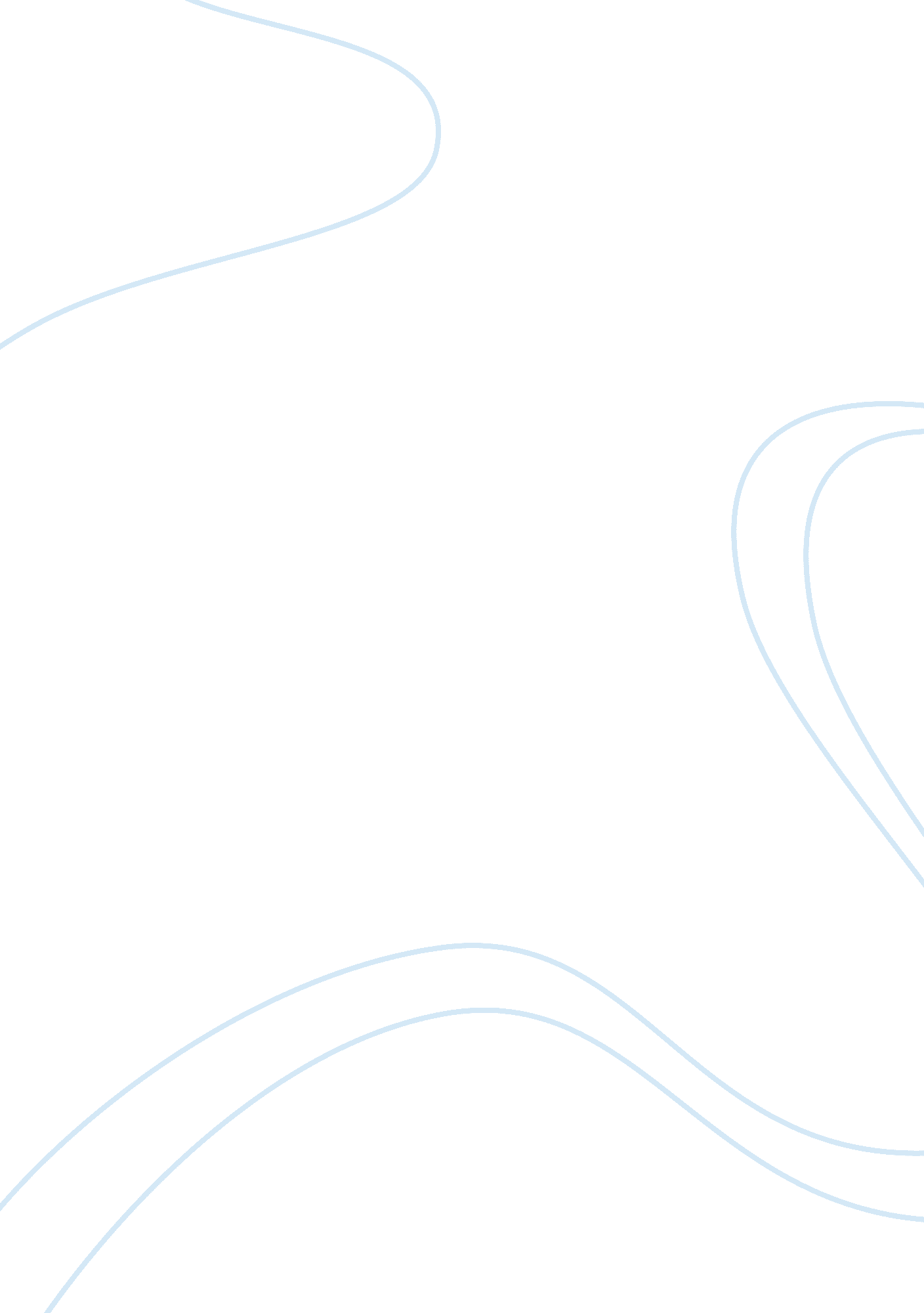 How to tell a business successBusiness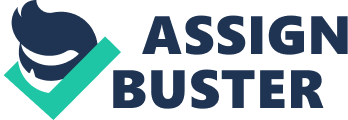 At the start of the enterprise, one can know that the project is a success if there is an observed increase in community involvement. People will notice the good the business brings to the community and therefore, the presence and activities of people in the multicultural mall will evidence their interest and support in the project. In relation to this, their attitude could also be an additional criterion to know how effective the proposal is. If the community gets actively involved, not only patronizing the business but sharing their skills and talents as well as investing in the venture, then it is a sign that the people agree with the project’s establishment. Moreover, the number of people participating will also tell how successful the business is. If there are only a few who are interested in the business, it means that the business could either stagnate or fall. However, when there are numerous people participating, it shows that there are many who are interested in the business. The reason why this is important is that in business, it is known that the people are the ones who will bring the money in. 